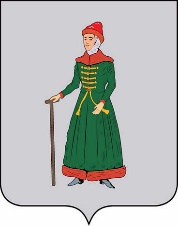 АДМИНИСТРАЦИЯСТАРИЦКОГО МУНИЦИПАЛЬНОГО ОКРУГАТВЕРСКОЙ  ОБЛАСТИПОСТАНОВЛЕНИЕ08.02.2023                                  г. Старица                                          № 108Об осуществлении закупки путем проведения электронного аукциона для муниципальных нужд Администрации Старицкогомуниципального округа Тверской областиВ целях исполнения требований Федерального закона от 05.04.2013 № 44-ФЗ                       «О контрактной системе в сфере закупок товаров, работ, услуг для обеспечения государственных и муниципальных нужд», на основании постановления Администрации Старицкого муниципального округа Тверской области от 01.02.2023 № 84 «О создании контрактной службы Администрации Старицкого муниципального округа Тверской области», постановления Администрации Старицкого муниципального округа Тверской области от 01.02.2023 № 81 «Об определении Уполномоченного органа на определение поставщиков (подрядчиков, исполнителей) для заказчиков муниципального образования Старицкий муниципальный округ Тверской области»,Администрация Старицкого муниципального округа Тверской области ПОСТАНОВЛЯЕТ:Контрактной службе Администрации Старицкого муниципального округа Тверской области (Кузубов А.А.) осуществить закупку в целях заключения муниципального контракта на выполнение работ по ремонту участка автомобильной дороги общего пользования местного значения по ул. Пушкина от ул. Коммунистическая до ул. Пионерская в г. Старица для муниципальных нужд Администрации Старицкого муниципального округа Тверской области.Отделу экономики и муниципальных закупок Администрации Старицкого муниципального округа Тверской области  (Григорьева Т.М.) организовать определение поставщика способом аукцион в открытой электронной форме (электронный аукцион)                   на заключение муниципального контракта на выполнение работ по ремонту участка автомобильной дороги общего пользования местного значения по ул. Пушкина                               от  ул. Коммунистическая до ул. Пионерская в г. Старица на электронной площадке в сети Интернет: http://www.roseltorg.ru.Начальная (максимальная)  цена  контракта  -  11 072 566,04 (одиннадцать миллионов семьдесят две тысячи пятьсот шестьдесят шесть) рублей 04 копейки.Источники финансирования: областной бюджет Тверской области, бюджет муниципального образования Старицкий муниципальный округ Тверской области.Контроль за исполнением настоящего постановления возложить на заместителя Главы Администрации Старицкого муниципального округа Тверской области  О.Г. Лупик.Настоящее постановление вступает в силу со дня подписания и подлежит размещению в информационно-телекоммуникационной сети Интернет на официальном сайте Администрации Старицкого муниципального округа Тверской области.ГлаваСтарицкого муниципального округа                                                               С.Ю. Журавлёв